13 февраля в МКОУ СОШ №2 проведена линейка «Сложности перехода» с участием инспектора ОГИБДД Кириченко А.А.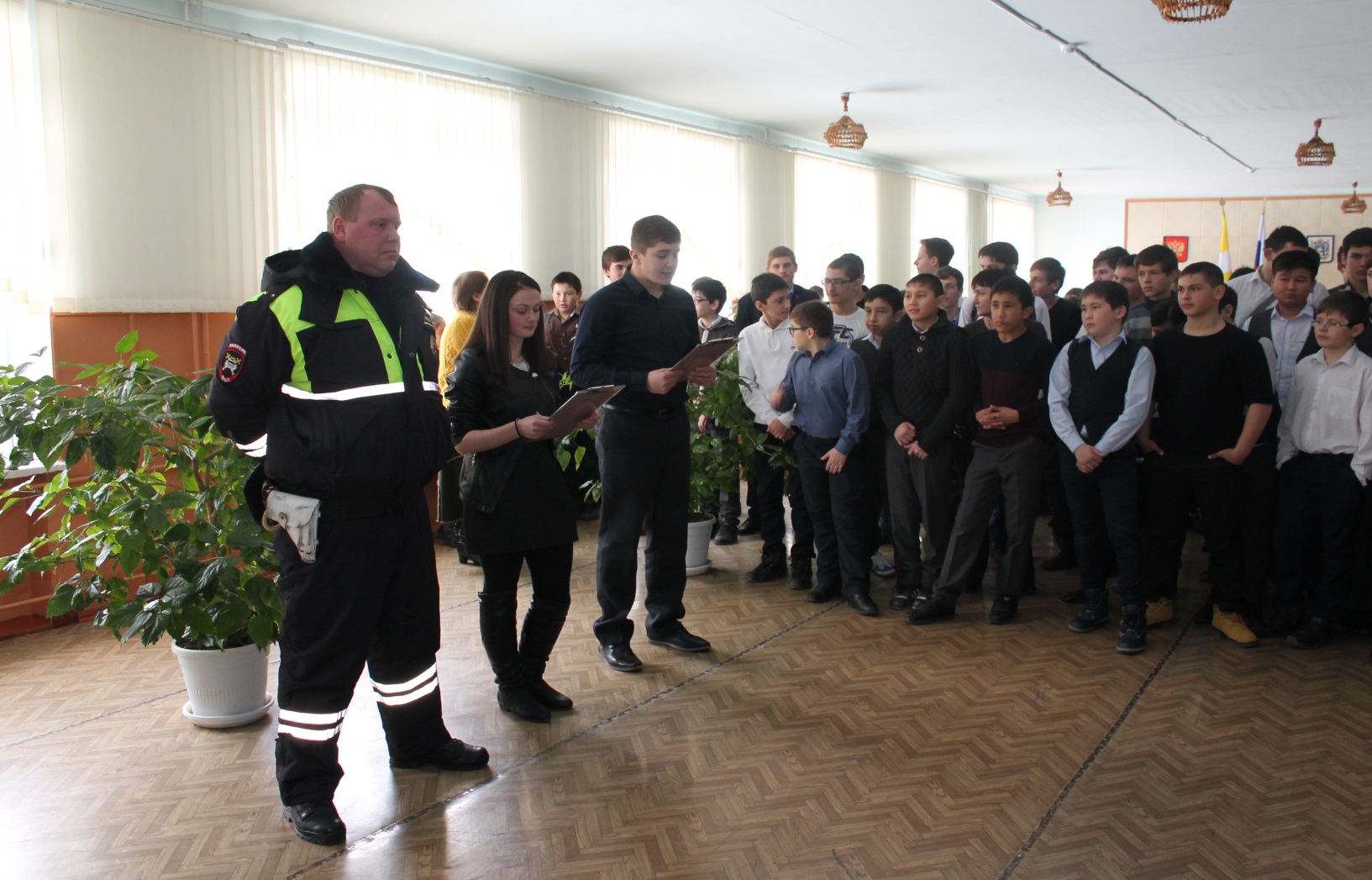 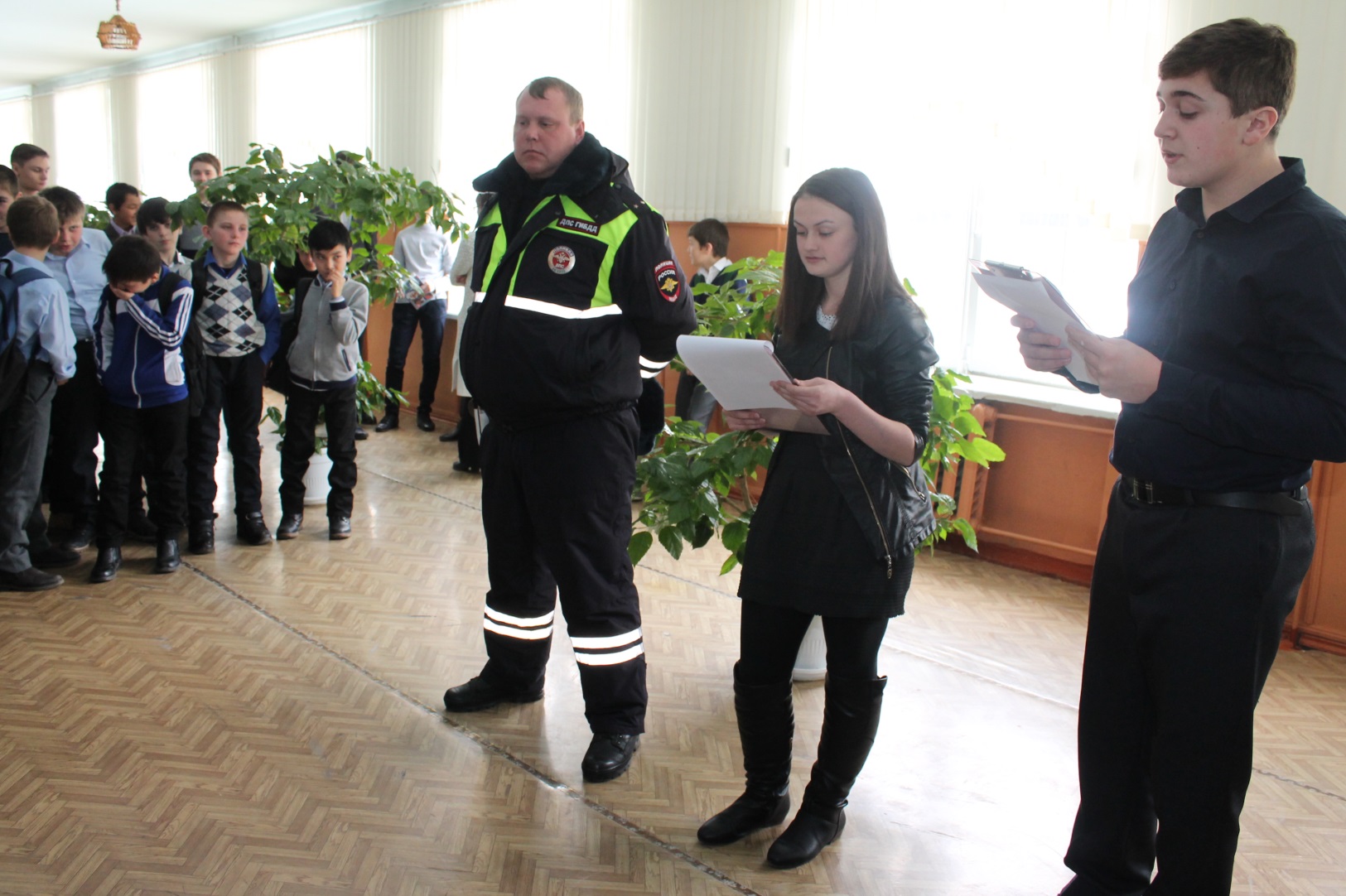 